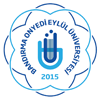 T.C.BANDIRMA ONYEDİ EYLÜL ÜNİVERSİTESİSAĞLIK BİLİMLERİ ENSTİTÜSÜ MÜDÜRLÜĞÜTEZ İZLEME KOMİTESİ ÖNERİ FORMUDök. No: DR008 Sayfa No:1ÖNERİLEN TEZ İZLEME KOMİTESİ